INNKALLING TIL ÅRSMØTE I MOSMARKA BARNEHAGEONSDAG 27.03.2019KL. 20.00SaklisteVal av møteleiar, skrivar og to personar til å underteikne protokoll.Driftsstyre si årsmelding. Årsmeldinga vert lagt fram på årsmøte.Godkjenning av rekneskapet og presentasjon av budsjett. Dagleg leiar legg dette fram på årsmøte.Val av styremedlemmer.Val av valnemndVal av revisorIngen saker meldt inn til årsmøte pr.28.02.2019Driftsstyre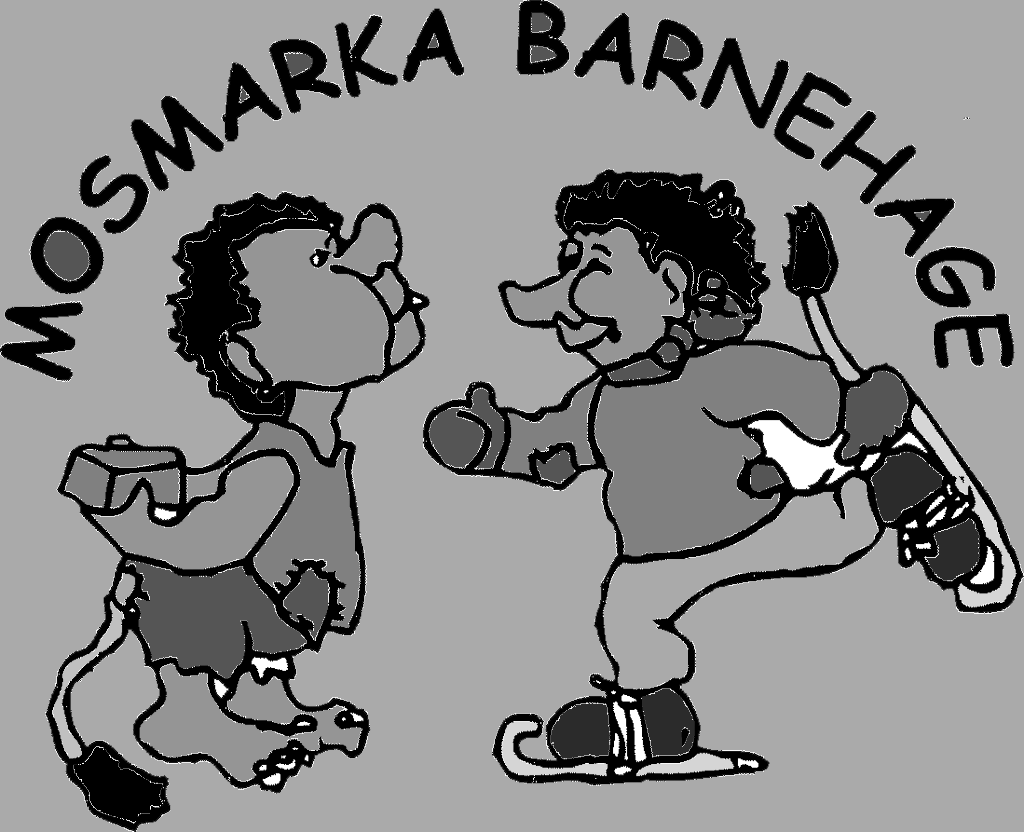 -------------------------------------------------------------------------------------------------Mosmarka Barnehage		Telefon : 70 06 83 58			Bankgiro :			OrganisasjonsnrRemebakken 2 a		Mobil: 95202608			3910 34 41106		MVA 975 889 6456150 Ørsta			Mail : arnt@mosmarka.no 	